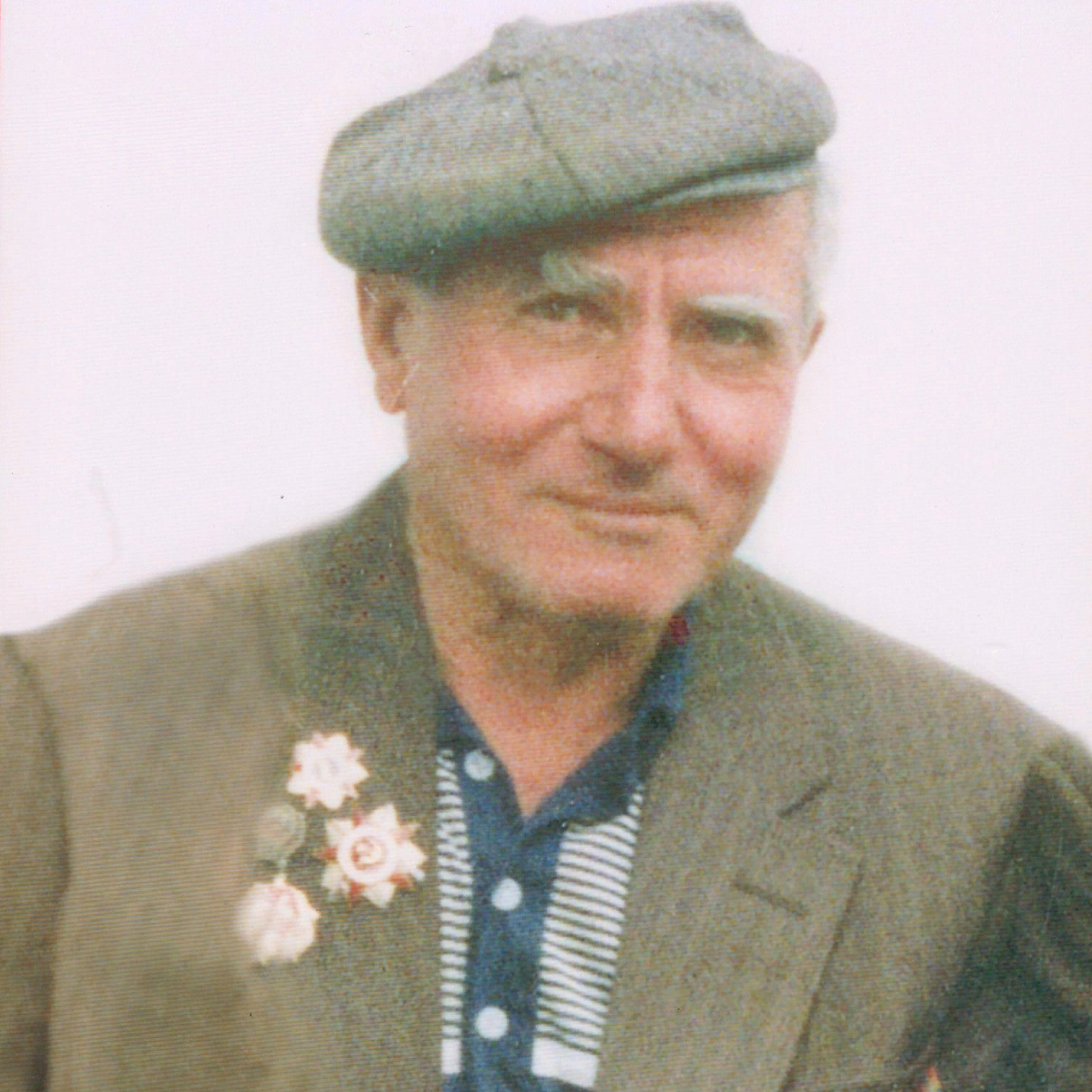 КалитаЮрий Михаилович21.02.1927-10.06.2011